Soirée : ARSA CHANTE.Groupe Vocal.Le 1 er Avril 2022 à 20 hRestaurant le 7 au Tennis Club d’Arcachon.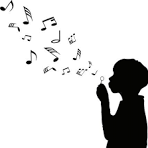 Arsa chant a organisé une soirée festive, qui a réuni une cinquantaine de personnesCe fut une très belle réussite  Les chants et le repas servi à table furent appréciés par les convives présentsL’ambiance régnait pour le grand plaisir des invités. Soirée à reconduire.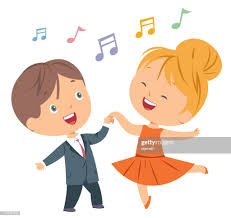 GéGéAnimateur : Gérard Dumazeau